Перечень типовых замечаний к коллективным договорам
 организаций Московской области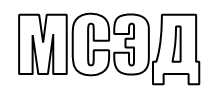 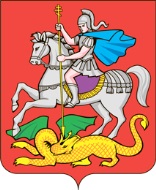 МИНИСТЕРСТВОСОЦИАЛЬНОГО РАЗВИТИЯ МИНИСТЕРСТВОСОЦИАЛЬНОГО РАЗВИТИЯ МИНИСТЕРСТВОСОЦИАЛЬНОГО РАЗВИТИЯ МИНИСТЕРСТВОСОЦИАЛЬНОГО РАЗВИТИЯ МОСКОВСКОЙ ОБЛАСТИМОСКОВСКОЙ ОБЛАСТИМОСКОВСКОЙ ОБЛАСТИМОСКОВСКОЙ ОБЛАСТИУл. Кулакова, 20, корп. 1.г. Москва, 123592Тел.:(498) 602-84-10e-mail: msrmo@mosreg.ruТел.:(498) 602-84-10e-mail: msrmo@mosreg.ruТел.:(498) 602-84-10e-mail: msrmo@mosreg.ruГлавам муниципальных районов 
и городских округовМосковской области(по списку)Главам муниципальных районов 
и городских округовМосковской области(по списку)В целях развития социального партнерства на локальном уровне Министерство социального развития Московской области направляет ссылки 
на методические рекомендации, разработанные Министерством социального развития Московской области (далее – Министерство), для организации информирования руководителей муниципальных учреждений на территории муниципальных образований Московской области:макет коллективного договора (методические рекомендации) http://msr.mosreg.ru/dokumenty/napravleniya-deyatelnosti/trud-i-zanyatost/socialnoe-partnerstvo/26-12-2018-13-03-16-primernyy-maket-kollektivnogo-dogovora-metodichesk;порядок уведомительной регистрации коллективных договоров и соглашений http://msr.mosreg.ru/dokumenty/napravleniya-deyatelnosti/trud-i-zanyatost/socialnoe-partnerstvo/06-09-2018-11-49-11-poryadok-uvedomitelnoy-registratsii-kollektivnykh.Одновременно направляем прилагаемый перечень типовых замечаний, 
в том числе по условиям, ухудшающим положения работников по сравнению 
с трудовым законодательством и иными нормативными правовыми актами, содержащими нормы трудового права, и обязательствами соглашений, принятых 
на вышестоящих уровнях социального партнерства и действующих на территории Московской области, выявленных Министерством в ходе предоставления государственной услуги по регистрации коллективных договоров и соглашений. В целях развития социального партнерства на локальном уровне Министерство социального развития Московской области направляет ссылки 
на методические рекомендации, разработанные Министерством социального развития Московской области (далее – Министерство), для организации информирования руководителей муниципальных учреждений на территории муниципальных образований Московской области:макет коллективного договора (методические рекомендации) http://msr.mosreg.ru/dokumenty/napravleniya-deyatelnosti/trud-i-zanyatost/socialnoe-partnerstvo/26-12-2018-13-03-16-primernyy-maket-kollektivnogo-dogovora-metodichesk;порядок уведомительной регистрации коллективных договоров и соглашений http://msr.mosreg.ru/dokumenty/napravleniya-deyatelnosti/trud-i-zanyatost/socialnoe-partnerstvo/06-09-2018-11-49-11-poryadok-uvedomitelnoy-registratsii-kollektivnykh.Одновременно направляем прилагаемый перечень типовых замечаний, 
в том числе по условиям, ухудшающим положения работников по сравнению 
с трудовым законодательством и иными нормативными правовыми актами, содержащими нормы трудового права, и обязательствами соглашений, принятых 
на вышестоящих уровнях социального партнерства и действующих на территории Московской области, выявленных Министерством в ходе предоставления государственной услуги по регистрации коллективных договоров и соглашений. В целях развития социального партнерства на локальном уровне Министерство социального развития Московской области направляет ссылки 
на методические рекомендации, разработанные Министерством социального развития Московской области (далее – Министерство), для организации информирования руководителей муниципальных учреждений на территории муниципальных образований Московской области:макет коллективного договора (методические рекомендации) http://msr.mosreg.ru/dokumenty/napravleniya-deyatelnosti/trud-i-zanyatost/socialnoe-partnerstvo/26-12-2018-13-03-16-primernyy-maket-kollektivnogo-dogovora-metodichesk;порядок уведомительной регистрации коллективных договоров и соглашений http://msr.mosreg.ru/dokumenty/napravleniya-deyatelnosti/trud-i-zanyatost/socialnoe-partnerstvo/06-09-2018-11-49-11-poryadok-uvedomitelnoy-registratsii-kollektivnykh.Одновременно направляем прилагаемый перечень типовых замечаний, 
в том числе по условиям, ухудшающим положения работников по сравнению 
с трудовым законодательством и иными нормативными правовыми актами, содержащими нормы трудового права, и обязательствами соглашений, принятых 
на вышестоящих уровнях социального партнерства и действующих на территории Московской области, выявленных Министерством в ходе предоставления государственной услуги по регистрации коллективных договоров и соглашений. В целях развития социального партнерства на локальном уровне Министерство социального развития Московской области направляет ссылки 
на методические рекомендации, разработанные Министерством социального развития Московской области (далее – Министерство), для организации информирования руководителей муниципальных учреждений на территории муниципальных образований Московской области:макет коллективного договора (методические рекомендации) http://msr.mosreg.ru/dokumenty/napravleniya-deyatelnosti/trud-i-zanyatost/socialnoe-partnerstvo/26-12-2018-13-03-16-primernyy-maket-kollektivnogo-dogovora-metodichesk;порядок уведомительной регистрации коллективных договоров и соглашений http://msr.mosreg.ru/dokumenty/napravleniya-deyatelnosti/trud-i-zanyatost/socialnoe-partnerstvo/06-09-2018-11-49-11-poryadok-uvedomitelnoy-registratsii-kollektivnykh.Одновременно направляем прилагаемый перечень типовых замечаний, 
в том числе по условиям, ухудшающим положения работников по сравнению 
с трудовым законодательством и иными нормативными правовыми актами, содержащими нормы трудового права, и обязательствами соглашений, принятых 
на вышестоящих уровнях социального партнерства и действующих на территории Московской области, выявленных Министерством в ходе предоставления государственной услуги по регистрации коллективных договоров и соглашений. Первый заместитель министраПервый заместитель министраПервый заместитель министраН.Е. Ускова Е.С. Панова+7 498602-26-50, доб. 54713№ п/пНаименование замечанийСодержание замечаний1Нарушение статьи 151 Трудового кодекса Российской Федерации в части установленной доплаты за совмещение профессий (должностей) в размере должностного оклада (тарифной ставки)Данная доплата выплачивается из экономии фонда оплаты труда, следовательно, в нее могут включаться выплаты компенсационного и стимулирующего характера2Нарушение срока выплаты заработной платы, установленного частью 6 статьи 136 Трудового кодекса Российской ФедерацииНеобходимо указывать не диапазоны, а конкретные даты выплаты заработной платы, исключать слова «не позднее», «до», «с», «по».3Нарушение размера денежной компенсации за задержку выплаты заработной платы, установленного статьей 236 Трудового кодекса Российской ФедерацииРазмер денежной компенсации не может ухудшать положение работников по сравнению с трудовым законодательством и быть ниже 1/150 действующей ключевой ставки Центрального Банка РФ4Применение устаревших терминов «неблагоприятные условия труда», «вредные и тяжелые условия труда», «тяжелые условия труда», «опасные для здоровья и особо тяжелые условия труда» и др. Условия труда в соответствии с Трудовым Кодексом Российской Федерации относятся к вредным и (или) опасным.5Применение ссылок на «аттестацию рабочих мест», «аттестацию рабочих мест с последующей сертификацией работ по специальной оценке условий труда в организациях»В связи с выходом Федерального закона от 28.12.2013 № 426-ФЗ «О специальной оценке условий труда» (далее – Федеральный закон № 426-ФЗ) процедура «аттестации рабочих мест по условиям труда» заменена на «специальную оценку условий труда». Кроме того, начиная с 2019 года требования переходных положений, указанные в статье 27 Федерального закона № ФЗ-426, прекращают свое действие.6Нарушение предоставления гарантий и компенсаций работникам, занятым на работах с вредными и (или) опасными условиями труда (повышенный размер оплаты труда, ежегодный дополнительный оплачиваемый отпуск, сокращенный рабочий день)Необходимо ссылаться на требования статей 92, 117 и 147 Трудового кодекса Российской Федерации в редакции Федерального закона от 28.12.2013 № 421-ФЗ «О внесении изменений в отдельные законодательные акты Российской Федерации в связи с принятием Федерального закона «О специальной оценке условий труда», а также иных действующих нормативных правовых актов, содержащих государственные нормативные требования охраны труда.7Нарушение норм бесплатной выдачи работникам смывающих и (или) обезвреживающих средствНеобходимо руководствоваться приказом Министерства здравоохранения и социального развития Российской Федерации от 17.12.2010 № 1122н «Об утверждении типовых норм бесплатной выдачи работникам смывающих и (или) обезвреживающих средств и стандарта безопасности труда «Обеспечение работников смывающими и (или) обезвреживающими средствами».8Нарушение норм бесплатной выдачи спецодежды, спецобуви и других средств индивидуальной защиты работникам сквозных профессий и должностей всех видов экономической деятельностиНеобходимо руководствоваться приказом Минтруда России от 09.12.2014 № 997н «Об утверждении Типовых норм бесплатной выдачи специальной одежды, специальной обуви и других средств индивидуальной защиты работникам сквозных профессий и должностей всех видов экономической деятельности, занятым на работах с вредными и (или) опасными условиями труда, а также на работах, выполняемых в особых температурных условиях или связанных с загрязнением».9Ссылки на недействующие и утратившие силу нормативные правовые акты Необходимо исключать ссылки на недействующие и утратившие силу нормативные акты, а также, по возможности, необходимо избегать ссылки на реквизиты действующих нормативных актов, заменяя их общими фразами типа «в соответствии с нормативным актом, изданным уполномоченным органом власти»